Игровое музыкальное занятие «В гости к тётушке Матрёне»( для детей средней группы)	Музыкальный репертуар:Коммуникативная игра: «В нашей группе все друзья»;Игра: «Барабанщики»  - «Марш», «Барабанщик», «Колыбельная»; Песня: «Барабанщик»;Пальчиковая игра: «Ёжик»;Ритмическая игра:«Осенняя прогулка»;Игра «Цоп - орешек»;Песня-игра: «Я хочу построить дом»;Хоровод: «Урожай собирай»;Песня: «Лошадка Зорька»;Игра: «Хитрый кот»;Танец «Будьте здоровы»;Коммуникативная игра: «До свидания!».Ход занятия:Дети под музыку заходят в зал, образовывают круг.Коммуникативная игра: « В нашей группе все друзья»Муз. рук: Сегодня я предлагаю вам, ребята, отправиться в гости к тётушке Матрёне. 		Путь не близкий будет, что же не беда! 		С музыкой нам весело, хорошо всегда! 		Ну что, готовы в путь дорогу? 		Зашагаем дружно в ногу. 		Бодрый марш поможет нам 		И весёлый …Дети: Барабан!Игра: «Барабанщики»Звучит «Марш» муз. рук. отстукивает на барабане ритм, дети шагают.Звучит «Барабанщик» дети отстукивают ритм пальчиками.Звучит «Колыбельная» дети садятся на корточки «спят».Звучит «Марш» муз. рук. отстукивает на барабане ритм, дети шагают.Муз. рук: Вот и остановка - деревня Сосновка.	Смотрите, ребята,  на полянке зайка, а у зайки в лапках барабан.	Это зайка – барабанщик. Давайте вместе с зайкой споем песню… Песня: «Барабанщик»Муз. рук: Присядем у дорожки и отдохнём немножко.              Смотрите  - под ёлкой чьи – то иголки.              Это же маленький  ёжик.              Давайте про него расскажем,                Ладошками покажем.Пальчиковая игра «Ёжик»Добрый ёжик жил под ёлкой,         (пальцы сцеплены в замок)Проверял свои иголки             (поочередно поднимать пальцы, начиная с мизинцев)Чистил и точил, как ножик:Защищаться должен ёжик!      (пошевелить сцепленными пальцами)Муз. рук. Ежик предлагает нам весело похлопать в ладоши со своими друзьями.Ритмическая игра:«Лошадка» (прохлопать ритмический рисунок песни)Муз. рук. Нам опять пора в дорогу.Осталось совсем немножко, Проскакать по дорожке.Под музыкальное произведение  «Лошадки» дети самостоятельно выполняют лёгкий прямой галоп и цокают язычками.Муз. рук. Прискакали мы на волшебную полянку.                 Здесь белочка – красавица живёт,                 Белочка шалунишка,                 Любит орешки, шишки.Игра «Цоп – орешек»Муз. рук. Вот уже и тётушкин двор, а вот и она сама встречать нас вышла.(На слайде - тётушка Матрёна)Муз рук Здравствуй, тётушка-Матрёна!                Встречай гостей с Когалымских волостей.Матрёна: Как я вам рада, ребятки!Муз. рук. Тётушка, а как ты в своём домике поживаешь?                 Зимой холодной не замерзаешь?Матрёна:   Да, крыша у меня совсем прохудилась,                     И крылечко совсем развалилось!Муз. рук:  А ты посмотри, какие к тебе помощники пожаловали, мы сейчас                          молоточками постучим, починим и крышу и крылечко.Песня-игра: « Я хочу построить  дом!»Матрёна: Вот спасибо вам ребята! Теперь дом у меня в порядке. 	А вот в огороде, много овощей созрело, надо-бы собрать урожай. Поможете!Муз. рук: Ребята поможем? (Да!) 	Тогда дружно за руки беритесь, в хоровод все становитесь.	Хоровод: «Давайте все делать как я» «Вперед 4 шага»Муз. рук. Тётушка Матрена, вот какой урожай мы собрали! 		А кто с тобой вместе живёт?Матрёна: А живёт у меня Лошадка Зорька. 		Ох, и веселая такая, озорная, любит песни распевать и весело скакать. Муз. рук: А мы с ребятами знаем песенку про лошадку. Вот послушай!Песня: «Лошадка Зорька»  У меня лошадка Зорька,Хорошо живётся ей,Каждый день я с ней играю.Каждый день гуляю с ней.Я не бью её кнутом,Я кормлю её овсом.Искупаю, оседлаюИ скачу на ней верхом.Матрёна:  Какие молодцы, ребята! Так ваша песенка моей лошадке понравилась! 	        А еще у меня кот Васька живет,                  Весь день как будто спит,                   А сам мышек сторожит.Муз рук. Тётушка Матрёна, а можно нам поиграть с твоим котиком Васькой?Игра «Хитрый кот»Хитрый кот в углу сидит,
Притаился, будто спит.
Мышки, мышки, вот беда,
Убегайте от кота!Матрёна: Я вижу петь да играть вы мастера. А где же вы этому научились?Муз. рук. В детском саду. Муз рук. Будем с Матрёной прощаться,                  Пора нам домой возвращаться.                 Чтоб грустным не казалось расставанье.                 Давайте потанцуем на прощанье. Танец «Будьте здоровы»Муз рук: Ребята, давайте попрощаемся с тетушкой Матреной.Коммуникативная игра «До свидания»(Под музыку дети выходят из зала)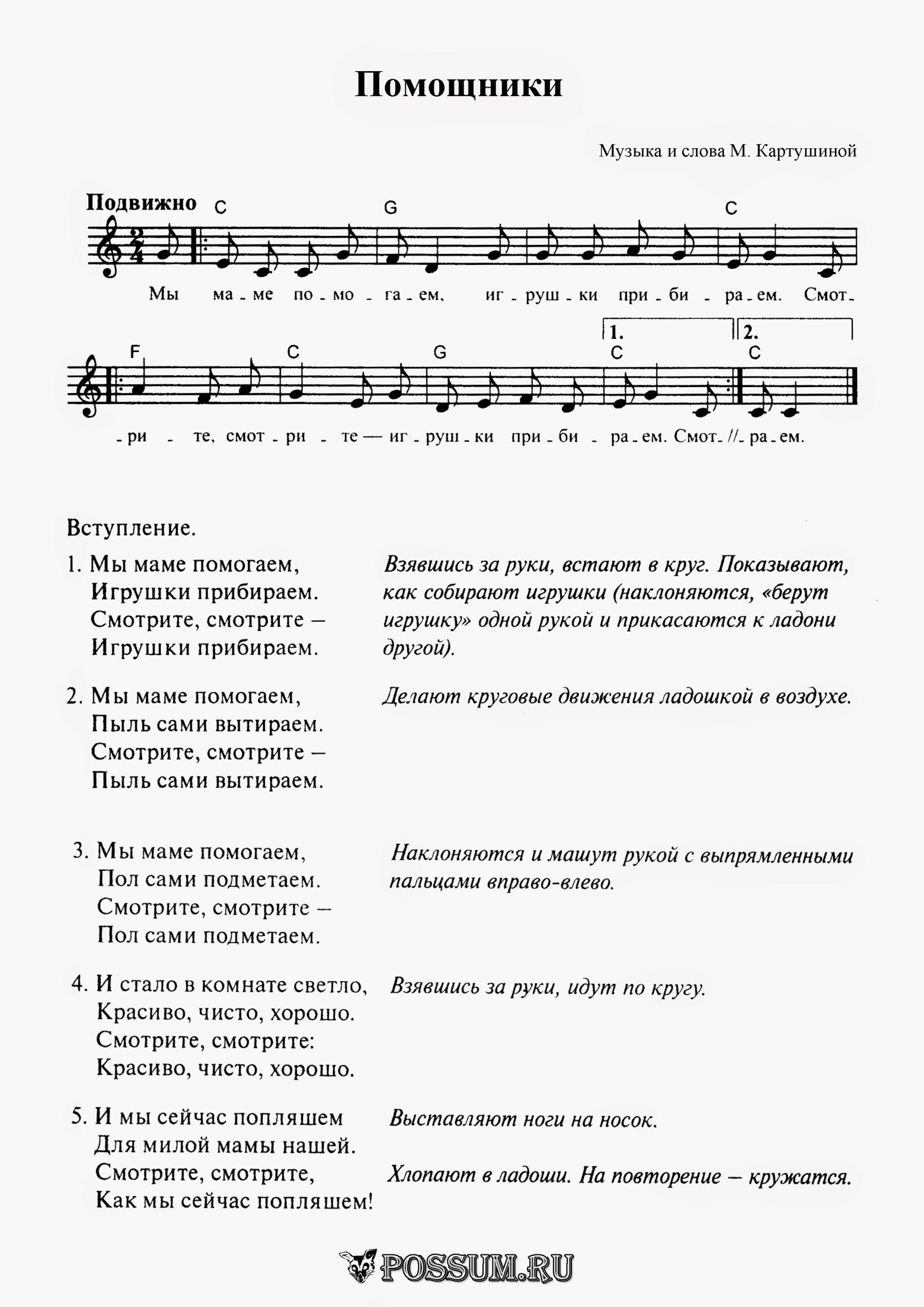 